Pfizer COMIRNATY 5-11 yrs Bivalent Original & Omicron BA.4/5 COVID-19 vaccine      FRAGILE Each vial must be diluted with 1.3 mL diluent prior to dose administration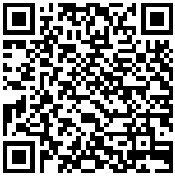 DO NOT SHAKE, gently invert 10 times upon dilutionDosage 0.2 mL IM (10 doses/prepared vial)Bag contains _____ vials = ______ dosesLot #_____________________Pfizer COMIRNATY 5-11 yrs Bivalent Original & Omicron BA.4/5 COVID-19 vaccine      FRAGILE Each vial must be diluted with 1.3 mL diluent prior to dose administrationDO NOT SHAKE, gently invert 10 times upon dilutionDosage 0.2 mL IM (10 doses/prepared vial) Bag contains _____ vials = ______ dosesLot #_____________________Pfizer COMIRNATY 5-11 yrs Bivalent Original & Omicron BA.4/5 COVID-19 vaccine      FRAGILE Each vial must be diluted with 1.3 mL diluent prior to dose administrationDO NOT SHAKE, gently invert 10 times upon dilutionDosage 0.2 mL IM (10 doses/prepared vial)Bag contains _____ vials = ______ dosesLot #_____________________Pfizer COMIRNATY 5-11 yrs Bivalent Original & Omicron BA.4/5 COVID-19 vaccine      FRAGILE Each vial must be diluted with 1.3 mL diluent prior to dose administrationDO NOT SHAKE, gently invert 10 times upon dilutionDosage 0.2 mL IM (10 doses/prepared vial) Bag contains _____ vials = ______ dosesLot #_____________________Pfizer COMIRNATY 5-11 yrs Bivalent Original & Omicron BA.4/5 COVID-19 vaccine      FRAGILE Each vial must be diluted with 1.3 mL diluent prior to dose administrationDO NOT SHAKE, gently invert 10 times upon dilutionDosage 0.2 mL IM (10 doses/prepared vial)Bag contains _____ vials = ______ dosesLot #_____________________Pfizer COMIRNATY 5-11 yrs Bivalent Original & Omicron BA.4/5 COVID-19 vaccine      FRAGILE Each vial must be diluted with 1.3 mL diluent prior to dose administrationDO NOT SHAKE, gently invert 10 times upon dilutionDosage 0.2 mL IM (10 doses/prepared vial) Bag contains _____ vials = ______ dosesLot #_____________________Pfizer COMIRNATY 5-11 yrs Bivalent Original & Omicron BA.4/5 COVID-19 vaccine      FRAGILE Each vial must be diluted with 1.3 mL diluent prior to dose administrationDO NOT SHAKE, gently invert 10 times upon dilutionDosage 0.2 mL IM (10 doses/prepared vial)Bag contains _____ vials = ______ dosesLot #_____________________Pfizer COMIRNATY 5-11 yrs Bivalent Original & Omicron BA.4/5 COVID-19 vaccine      FRAGILE Each vial must be diluted with 1.3 mL diluent prior to dose administrationDO NOT SHAKE, gently invert 10 times upon dilutionDosage 0.2 mL IM (10 doses/prepared vial) Bag contains _____ vials = ______ dosesLot #_____________________Pfizer COMIRNATY 5-11 yrs Bivalent Original & Omicron BA.4/5 COVID-19 vaccine      FRAGILE Each vial must be diluted with 1.3 mL diluent prior to dose administrationDO NOT SHAKE, gently invert 10 times upon dilutionDosage 0.2 mL IM (10 doses/prepared vial)Bag contains _____ vials = ______ dosesLot #_____________________Pfizer COMIRNATY 5-11 yrs Bivalent Original & Omicron BA.4/5 COVID-19 vaccine      FRAGILE Each vial must be diluted with 1.3 mL diluent prior to dose administrationDO NOT SHAKE, gently invert 10 times upon dilutionDosage 0.2 mL IM (10 doses/prepared vial) Bag contains _____ vials = ______ dosesLot #_____________________